MEETING/FUNCTION ROOM 469 Hillside Road, South Dunedin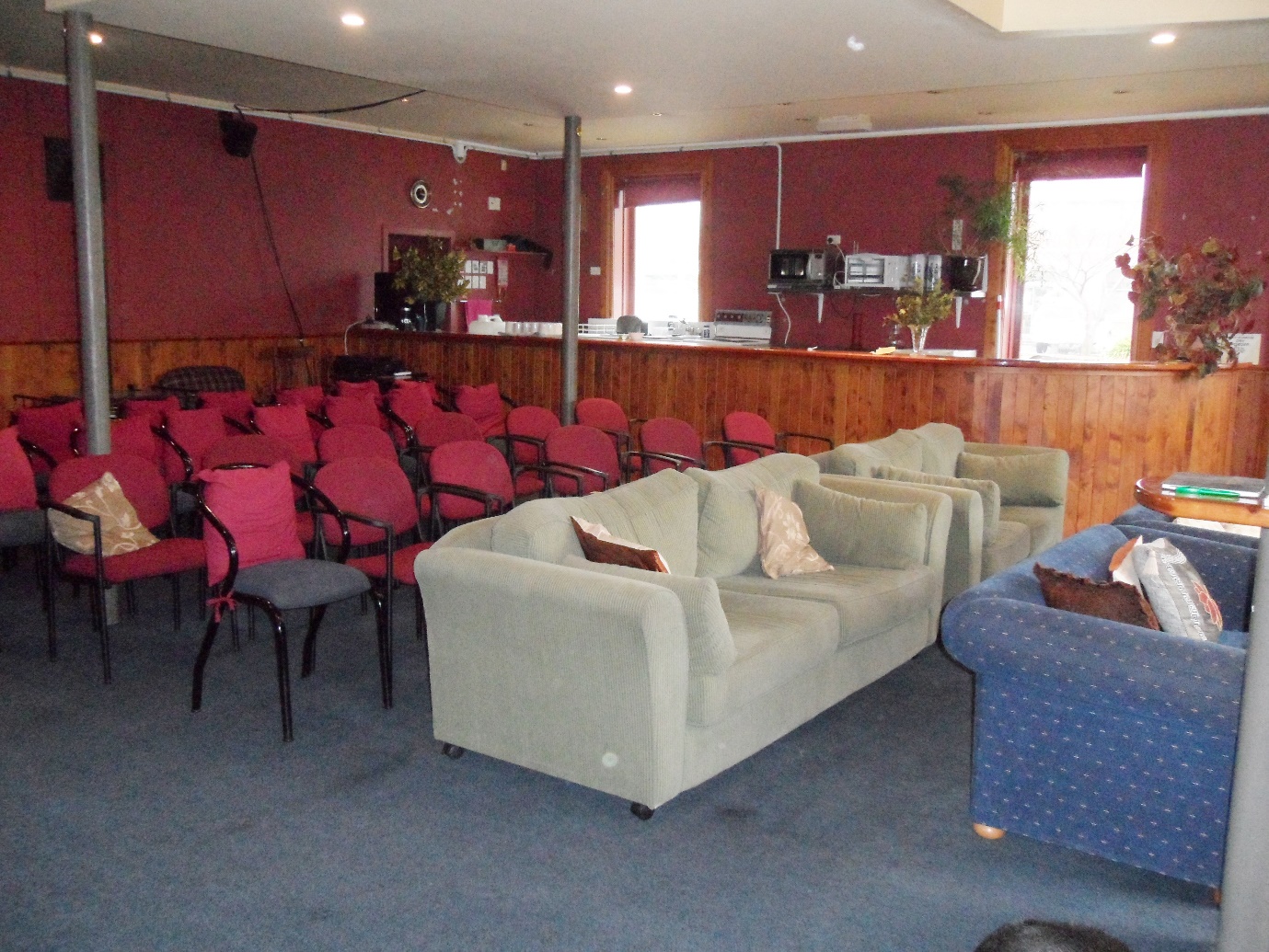 Warm, comfortable room available Ideal for meetings, workshops, presentations, social functionsSuitable for groups of up to 40 people Well equipped kitchenAudio visual equipment availableHire costs:  1-2 hours $40; half day $80; Full day $150; Weekend negotiable. Bond of $100 for cleaning and use of audio-visual equipment. For more information or inspection please contact: Peter on 0220 414 423 or email theosophy.dn@actrix.co.nz